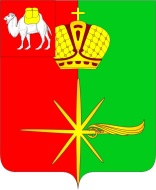 АДМИНИСТРАЦИЯКАРТАЛИНСКОГО ГОРОДСКОГО ПОСЕЛЕНИЯЧЕЛЯБИНСКОЙ ОБЛАСТИПОСТАНОВЛЕНИЕОб утверждении условий и порядка оказания имущественной поддержки субъектам малого и среднего предпринимательстваВ соответствии с Федеральными законами от 24.07.2007 N 209-ФЗ "О развитии малого и среднего предпринимательства в Российской Федерации", от 26.07.2006 N 135-ФЗ "О защите конкуренции", от 06.10.2003 N 131-ФЗ "Об общих принципах организации местного самоуправления в Российской Федерации", муниципальной программы «Поддержка и развитие малого и среднего предпринимательства на территории Карталинского муниципального района на 2016–2018 годы» утвержденную постановлением администрации Карталинского муниципального района от 19.11.2015 г. № 927 (с изменениями от 25.02.2016 года № 74, от 16.05.2016 года № 234, от 12.07.2016 года № 398, от 27.09.2016 года № 580, от 15.11.2016 года № 681, от 14.07.2017 года № 564, от 3110.2017 года № 955), Уставом Карталинского городского поселения, администрация Карталинского городского поселенияПОСТАНОВЛЯЕТ
1. Утвердить прилагаемые  условия и порядок оказания имущественной поддержки субъектам малого и среднего предпринимательства.
2. Разместить настоящее постановление на официальном сайте администрации Карталинского городского поселения.
3. Контроль за исполнением настоящего постановления оставляю за собой.Глава Карталинского городского поселения                                                            О.В. ГермановУтвержденыПостановлением администрации Карталинского городского поселения«21» августа 2018 №348Условия и порядок оказания имущественной поддержки субъектам малого и среднего предпринимательстваI. Общие положения1.Настоящие условия и порядок разработаны в соответствии с Федеральными законами от 24.07.2007 N 209-ФЗ "О развитии малого и среднего предпринимательства в Российской Федерации", от 26.07.2006 N 135-ФЗ "О защите конкуренции", постановлением администрации Карталинского муниципального района от 19.11.2015 г. № 927 ( с изменениями от 25.02.2016 года № 74, от 16.05.2016 года № 234, от 12.07.2016 года № 398, от 27.09.2016 года № 580, от 15.11.2016 года № 681, от 14.07.2017 года № 564, от 3110.2017 года № 955) «Об утверждении «Поддержка и развитие малого и среднего предпринимательства на территории Карталинского муниципального района на 2016–2018 годы» и определяют условия и порядок оказания имущественной поддержки субъектам малого и среднего предпринимательства (далее - субъекты МСП).2. Оказание имущественной поддержки субъектам МСП на территории Карталинского городского поселения осуществляется путем передачи во владение и (или) пользование муниципального имущества, включенного в перечень муниципального имущества, свободного от прав третьих лиц (за исключением имущественных прав субъектов малого и среднего предпринимательства), предназначенного для передачи во владение и (или) в пользование на долгосрочной основе  субъектам малого и среднего предпринимательства (далее - Перечень), а также путем предоставления муниципальной преференции в виде передачи муниципального имущества в аренду без проведения торгов и предоставления льготы по арендной плате (далее - муниципальная преференция). Указанное имущество должно использоваться по целевому назначению.
3. Основными принципами поддержки субъектов МСП являются:
	1) заявительный порядок обращения субъектов МСП за оказанием поддержки;
	2) равный доступ субъектов МСП, соответствующих условиям и муниципальной программой «Поддержка и развитие малого и среднего предпринимательства на территории Карталинского муниципального района на 2016–2018 годы»;
	3) оказание поддержки с соблюдением требований, установленных Федеральным законом от 26.07.2006 N 135-ФЗ "О защите конкуренции" и настоящими условиями и порядком;
	4) открытость процедур оказания поддержки.II. Условия оказания имущественной поддержки в виде предоставления муниципальной преференции4. Получателями муниципальной преференции являются юридические лица, индивидуальные предприниматели, отнесенные к категории субъектов МСП в соответствии с требованиями статьи 4 Федерального закона от 24.07.2007 N 209-ФЗ "О развитии малого и среднего предпринимательства в Российской Федерации", зарегистрированные и осуществляющие деятельность на территории Карталинского городского поселения.5. Муниципальное имущество на возмездной основе предоставляется в аренду субъектам МСП на срок не менее 360 дней, а муниципальное имущество, включенное в Перечень, на срок не менее 5 лет.6. Субъект МСП не должен:1) находиться в стадии реорганизации, ликвидации или банкротства в соответствии с законодательством Российской Федерации;	2) иметь задолженность по налоговым и неналоговым платежам в бюджеты всех уровней и во внебюджетные фонды;	3) иметь задолженность по платежам за аренду муниципального имущества. 
	Ответственность за предоставление указанных сведений лежит на заявителе.7. Муниципальная преференция не может быть предоставлена следующим субъектам МСП:1) являющимся кредитными организациями, страховыми организациями (за исключением потребительских кооперативов), инвестиционными фондами, негосударственными пенсионными фондами, профессиональными участниками рынка ценных бумаг, ломбардами;	2) являющимся участниками соглашений о разделе продукции;
	3) осуществляющим предпринимательскую деятельность в сфере игорного бизнеса;
	4) являющимся в порядке, установленном законодательством Российской Федерации о валютном регулировании и валютном контроле, нерезидентами Российской Федерации, за исключением случаев, предусмотренных международными договорами Российской Федерации.8. Заявления о предоставлении муниципальной преференции субъектам МСП, относящимся к любой из указанных в настоящем пункте категорий, возвращаются Администрацией Карталинского городского поселения заявителю без рассмотрения.III. Порядок оказания имущественной поддержки в виде предоставления муниципальной преференции9. Субъекты МСП, соответствующие требованиям, указанным в пунктах 4,5,6 настоящих условий и порядка, заинтересованные в получении муниципальной преференции, представляют в администрацию Карталинского городского поселения заявление о предоставлении муниципальной преференции.10. К заявлению необходимо приложить документы, установленные в подпунктах 2 - 6 пункта 1 статьи 20 Федерального закона от 26.07.2006 N 135-ФЗ "О защите конкуренции", а также документы, подтверждающие отнесение к категории субъектов МСП в соответствии с требованиями статьи 4 Федерального закона от 24.07.2007 N 209-ФЗ "О развитии малого и среднего предпринимательства в Российской Федерации".11. Не допускается требовать у субъектов МСП представления документов, которые находятся в распоряжении государственных органов, органов местного самоуправления либо подведомственных государственным органам или органам местного самоуправления организаций, за исключением случаев, если такие документы включены в определенный Федеральным законом от 27.07.2010 N 210-ФЗ "Об организации предоставления государственных и муниципальных услуг" перечень документов.12. Заявления субъектов МСП подлежат рассмотрению на Комиссии.  13.Каждый субъект МСП должен быть проинформирован о решении, принятом по заявлению, в течение пяти дней со дня его принятия.14. Субъект МСП вправе отозвать свое заявление и отказаться от предоставления муниципальной преференции как до рассмотрения заявления и заключения договора аренды, так и после рассмотрения заявления и заключения договора аренды.15. В предоставлении муниципальной преференции субъекту МСП отказывается в случае, если:1) не представлены документы, определенные настоящими условиями и порядком, или представлены недостоверные сведения и документы;
	2) не выполнены условия оказания имущественной поддержки;	3) ранее в отношении заявителя - субъекта МСП было принято решение об оказании аналогичной поддержки (поддержки, условия оказания которой совпадают, включая форму, вид поддержки и цели ее оказания) и сроки ее оказания не истекли;	4) собственником муниципального имущества принят иной порядок распоряжения таким имуществом.16. Муниципальная преференция предоставляется на основании постановления Администрации Карталинского городского поселения.IV. Последствия нарушения требований оказания имущественной поддержки субъектам МСП17. В случае если при осуществлении контроля за соблюдением и использованием муниципальной преференции администрацией Карталинского городского поселения установлен факт использования муниципального имущества не по целевому назначению и (или) с нарушением запретов, установленных действующим законодательством Российской Федерации, принимает меры по возврату имущества при условии, что муниципальная преференция была предоставлена путем передачи муниципального имущества, либо по прекращению использования преимущества хозяйствующим субъектом, получившим муниципальную преференцию, при условии, что муниципальная преференция была предоставлена в иной форме.« 21 » августа 2018 г. № 348г. Карталы